
Employment Application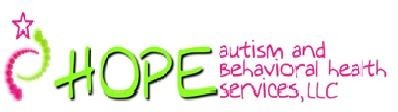 Applicant InformationApplicant InformationApplicant InformationApplicant InformationApplicant InformationApplicant InformationApplicant InformationApplicant InformationApplicant InformationApplicant InformationApplicant InformationApplicant InformationApplicant InformationApplicant InformationApplicant InformationApplicant InformationApplicant InformationApplicant InformationApplicant InformationApplicant InformationApplicant InformationApplicant InformationApplicant InformationApplicant InformationApplicant InformationApplicant InformationApplicant InformationApplicant InformationApplicant InformationApplicant InformationApplicant InformationApplicant InformationApplicant InformationApplicant InformationApplicant InformationApplicant InformationApplicant InformationApplicant InformationApplicant InformationApplicant InformationApplicant InformationApplicant InformationApplicant InformationApplicant InformationApplicant InformationApplicant InformationLast Name:Last Name:Last Name:Last Name:Last Name:First:First:First:First:M.I.M.I.M.I.M.I.Date:Date:Date:Date:Date:Date:Street Address:Street Address:Street Address:Street Address:Street Address:Street Address:Street Address:Apartment/Unit #Apartment/Unit #Apartment/Unit #Apartment/Unit #Apartment/Unit #Apartment/Unit #Apartment/Unit #Apartment/Unit #Apartment/Unit #Apartment/Unit #City:State:State:State:State:ZIP:ZIP:ZIP:ZIP:ZIP:ZIP:Phone:E-mail Address:E-mail Address:E-mail Address:E-mail Address:E-mail Address:E-mail Address:E-mail Address:E-mail Address:Are you a Board Certified Behavior Analyst?Are you a Board Certified Behavior Analyst?Are you a Board Certified Behavior Analyst?Are you a Board Certified Behavior Analyst?Are you a Board Certified Behavior Analyst?Are you a Board Certified Behavior Analyst?Are you a Board Certified Behavior Analyst?Are you a Board Certified Behavior Analyst?Are you a Board Certified Behavior Analyst?Are you a Board Certified Behavior Analyst?Are you a Board Certified Behavior Analyst?Are you a Board Certified Behavior Analyst?Are you a Board Certified Behavior Analyst?Are you a Board Certified Behavior Analyst?Are you a Board Certified Behavior Analyst?Are you a Board Certified Behavior Analyst?YES  YES  YES  YES  NO  NO  NO  NO  If you are in the process of becoming Board Certified, please explain:If you are in the process of becoming Board Certified, please explain:If you are in the process of becoming Board Certified, please explain:If you are in the process of becoming Board Certified, please explain:If you are in the process of becoming Board Certified, please explain:If you are in the process of becoming Board Certified, please explain:If you are in the process of becoming Board Certified, please explain:If you are in the process of becoming Board Certified, please explain:If you are in the process of becoming Board Certified, please explain:If you are in the process of becoming Board Certified, please explain:If you are in the process of becoming Board Certified, please explain:If you are in the process of becoming Board Certified, please explain:If you are in the process of becoming Board Certified, please explain:If you are in the process of becoming Board Certified, please explain:If you are in the process of becoming Board Certified, please explain:If you are in the process of becoming Board Certified, please explain:If you are in the process of becoming Board Certified, please explain:If you are in the process of becoming Board Certified, please explain:If you are in the process of becoming Board Certified, please explain:If you are in the process of becoming Board Certified, please explain:If you are in the process of becoming Board Certified, please explain:If you are in the process of becoming Board Certified, please explain:Are you a Registered Behavior Technician?Are you a Registered Behavior Technician?Are you a Registered Behavior Technician?Are you a Registered Behavior Technician?Are you a Registered Behavior Technician?Are you a Registered Behavior Technician?Are you a Registered Behavior Technician?Are you a Registered Behavior Technician?Are you a Registered Behavior Technician?Are you a Registered Behavior Technician?Are you a Registered Behavior Technician?Are you a Registered Behavior Technician?Are you a Registered Behavior Technician?Are you a Registered Behavior Technician?Are you a Registered Behavior Technician?Are you a Registered Behavior Technician?YES  YES  YES  YES  NO  NO  NO  NO  If you are in the process of becoming a RBT, please explain:If you are in the process of becoming a RBT, please explain:If you are in the process of becoming a RBT, please explain:If you are in the process of becoming a RBT, please explain:If you are in the process of becoming a RBT, please explain:If you are in the process of becoming a RBT, please explain:If you are in the process of becoming a RBT, please explain:If you are in the process of becoming a RBT, please explain:If you are in the process of becoming a RBT, please explain:If you are in the process of becoming a RBT, please explain:If you are in the process of becoming a RBT, please explain:If you are in the process of becoming a RBT, please explain:If you are in the process of becoming a RBT, please explain:If you are in the process of becoming a RBT, please explain:If you are in the process of becoming a RBT, please explain:If you are in the process of becoming a RBT, please explain:If you are in the process of becoming a RBT, please explain:If you are in the process of becoming a RBT, please explain:If you are in the process of becoming a RBT, please explain:If you are in the process of becoming a RBT, please explain:If you are in the process of becoming a RBT, please explain:If you are in the process of becoming a RBT, please explain:Are you applying for:Are you applying for:Are you applying for:Are you applying for:Are you applying for:Are you applying for:Are you applying for:Are you applying for:Are you applying for:FULL TIME  FULL TIME  FULL TIME  FULL TIME  FULL TIME  PART TIME  PART TIME  PART TIME  PART TIME  PART TIME  PART TIME  PART TIME  TEMPORARY/SEASONAL  TEMPORARY/SEASONAL  TEMPORARY/SEASONAL  TEMPORARY/SEASONAL  TEMPORARY/SEASONAL  TEMPORARY/SEASONAL  TEMPORARY/SEASONAL  TEMPORARY/SEASONAL  TEMPORARY/SEASONAL  TEMPORARY/SEASONAL  TEMPORARY/SEASONAL  TEMPORARY/SEASONAL  TEMPORARY/SEASONAL  TEMPORARY/SEASONAL  Date Available to Start:Date Available to Start:Date Available to Start:Date Available to Start:Date Available to Start:Date Available to Start:Date Available to Start:Date Available to Start:Date Available to Start:Date Available to Start:Date Available to Start:If you are applying for temporary/seasonal work, what is the last date you are available to work?If you are applying for temporary/seasonal work, what is the last date you are available to work?If you are applying for temporary/seasonal work, what is the last date you are available to work?If you are applying for temporary/seasonal work, what is the last date you are available to work?If you are applying for temporary/seasonal work, what is the last date you are available to work?If you are applying for temporary/seasonal work, what is the last date you are available to work?If you are applying for temporary/seasonal work, what is the last date you are available to work?If you are applying for temporary/seasonal work, what is the last date you are available to work?If you are applying for temporary/seasonal work, what is the last date you are available to work?If you are applying for temporary/seasonal work, what is the last date you are available to work?If you are applying for temporary/seasonal work, what is the last date you are available to work?If you are applying for temporary/seasonal work, what is the last date you are available to work?If you are applying for temporary/seasonal work, what is the last date you are available to work?If you are applying for temporary/seasonal work, what is the last date you are available to work?If you are applying for temporary/seasonal work, what is the last date you are available to work?If you are applying for temporary/seasonal work, what is the last date you are available to work?If you are applying for temporary/seasonal work, what is the last date you are available to work?If you are applying for temporary/seasonal work, what is the last date you are available to work?If you are applying for temporary/seasonal work, what is the last date you are available to work?If you are applying for temporary/seasonal work, what is the last date you are available to work?If you are applying for temporary/seasonal work, what is the last date you are available to work?If you are applying for temporary/seasonal work, what is the last date you are available to work?If you are applying for temporary/seasonal work, what is the last date you are available to work?If you are applying for temporary/seasonal work, what is the last date you are available to work?If you are applying for temporary/seasonal work, what is the last date you are available to work?If you are applying for temporary/seasonal work, what is the last date you are available to work?If you are applying for temporary/seasonal work, what is the last date you are available to work?If you are applying for temporary/seasonal work, what is the last date you are available to work?If you are applying for temporary/seasonal work, what is the last date you are available to work?If you are applying for temporary/seasonal work, what is the last date you are available to work?If you are applying for temporary/seasonal work, what is the last date you are available to work?If you are applying for temporary/seasonal work, what is the last date you are available to work?If you are applying for temporary/seasonal work, what is the last date you are available to work?If you are applying for temporary/seasonal work, what is the last date you are available to work?If you are applying for temporary/seasonal work, what is the last date you are available to work?If you are applying for temporary/seasonal work, what is the last date you are available to work?If you are applying for temporary/seasonal work, what is the last date you are available to work?If you are applying for temporary/seasonal work, what is the last date you are available to work?If you are applying for temporary/seasonal work, what is the last date you are available to work?Are you a citizen of the United States?Are you a citizen of the United States?Are you a citizen of the United States?Are you a citizen of the United States?Are you a citizen of the United States?Are you a citizen of the United States?Are you a citizen of the United States?Are you a citizen of the United States?Are you a citizen of the United States?Are you a citizen of the United States?Are you a citizen of the United States?Are you a citizen of the United States?Are you a citizen of the United States?Are you a citizen of the United States?Are you a citizen of the United States?YES  YES  NO  NO  NO  NO  NO  NO  If no, are you authorized to work in the U.S.?If no, are you authorized to work in the U.S.?If no, are you authorized to work in the U.S.?If no, are you authorized to work in the U.S.?If no, are you authorized to work in the U.S.?If no, are you authorized to work in the U.S.?If no, are you authorized to work in the U.S.?If no, are you authorized to work in the U.S.?If no, are you authorized to work in the U.S.?If no, are you authorized to work in the U.S.?If no, are you authorized to work in the U.S.?If no, are you authorized to work in the U.S.?If no, are you authorized to work in the U.S.?If no, are you authorized to work in the U.S.?If no, are you authorized to work in the U.S.?If no, are you authorized to work in the U.S.?If no, are you authorized to work in the U.S.?If no, are you authorized to work in the U.S.?If no, are you authorized to work in the U.S.?If no, are you authorized to work in the U.S.?YES  YES  NO  Have you ever worked for this company?Have you ever worked for this company?Have you ever worked for this company?Have you ever worked for this company?Have you ever worked for this company?Have you ever worked for this company?Have you ever worked for this company?Have you ever worked for this company?Have you ever worked for this company?Have you ever worked for this company?Have you ever worked for this company?Have you ever worked for this company?Have you ever worked for this company?Have you ever worked for this company?Have you ever worked for this company?YES  YES  NO  NO  NO  NO  NO  NO  If so, when?If so, when?If so, when?If so, when?If so, when?If so, when?Have you ever been convicted of a felony?Have you ever been convicted of a felony?Have you ever been convicted of a felony?Have you ever been convicted of a felony?Have you ever been convicted of a felony?Have you ever been convicted of a felony?Have you ever been convicted of a felony?Have you ever been convicted of a felony?Have you ever been convicted of a felony?Have you ever been convicted of a felony?Have you ever been convicted of a felony?Have you ever been convicted of a felony?Have you ever been convicted of a felony?Have you ever been convicted of a felony?Have you ever been convicted of a felony?YES  YES  NO  NO  NO  NO  NO  NO  If yes, explainIf yes, explainIf yes, explainIf yes, explainIf yes, explainIf yes, explainHow did you hear about HOPE Services?How did you hear about HOPE Services?How did you hear about HOPE Services?How did you hear about HOPE Services?How did you hear about HOPE Services?How did you hear about HOPE Services?How did you hear about HOPE Services?How did you hear about HOPE Services?How did you hear about HOPE Services?How did you hear about HOPE Services?How did you hear about HOPE Services?How did you hear about HOPE Services?How did you hear about HOPE Services?How did you hear about HOPE Services?How did you hear about HOPE Services?How did you hear about HOPE Services?How did you hear about HOPE Services?How did you hear about HOPE Services?How did you hear about HOPE Services?How did you hear about HOPE Services?How did you hear about HOPE Services?How did you hear about HOPE Services?How did you hear about HOPE Services?How did you hear about HOPE Services?How did you hear about HOPE Services?How did you hear about HOPE Services?How did you hear about HOPE Services?How did you hear about HOPE Services?How did you hear about HOPE Services?How did you hear about HOPE Services?How did you hear about HOPE Services?How did you hear about HOPE Services?How did you hear about HOPE Services?How did you hear about HOPE Services?How did you hear about HOPE Services?How did you hear about HOPE Services?How did you hear about HOPE Services?How did you hear about HOPE Services?How did you hear about HOPE Services?How did you hear about HOPE Services?How did you hear about HOPE Services?How did you hear about HOPE Services?How did you hear about HOPE Services?How did you hear about HOPE Services?How did you hear about HOPE Services?How did you hear about HOPE Services?Why are you interested in working for HOPE Services?Why are you interested in working for HOPE Services?Why are you interested in working for HOPE Services?Why are you interested in working for HOPE Services?Why are you interested in working for HOPE Services?Why are you interested in working for HOPE Services?Why are you interested in working for HOPE Services?Why are you interested in working for HOPE Services?Why are you interested in working for HOPE Services?Why are you interested in working for HOPE Services?Why are you interested in working for HOPE Services?Why are you interested in working for HOPE Services?Why are you interested in working for HOPE Services?Why are you interested in working for HOPE Services?Why are you interested in working for HOPE Services?Why are you interested in working for HOPE Services?Why are you interested in working for HOPE Services?Why are you interested in working for HOPE Services?Why are you interested in working for HOPE Services?Why are you interested in working for HOPE Services?Why are you interested in working for HOPE Services?Why are you interested in working for HOPE Services?Why are you interested in working for HOPE Services?Why are you interested in working for HOPE Services?Why are you interested in working for HOPE Services?Why are you interested in working for HOPE Services?Why are you interested in working for HOPE Services?Why are you interested in working for HOPE Services?Why are you interested in working for HOPE Services?Why are you interested in working for HOPE Services?Why are you interested in working for HOPE Services?Why are you interested in working for HOPE Services?Why are you interested in working for HOPE Services?Why are you interested in working for HOPE Services?Why are you interested in working for HOPE Services?Why are you interested in working for HOPE Services?Why are you interested in working for HOPE Services?Why are you interested in working for HOPE Services?Why are you interested in working for HOPE Services?Why are you interested in working for HOPE Services?Why are you interested in working for HOPE Services?Why are you interested in working for HOPE Services?Why are you interested in working for HOPE Services?Why are you interested in working for HOPE Services?Why are you interested in working for HOPE Services?Why are you interested in working for HOPE Services?Tell us about your experience with or interest in children with autism and other developmental disabilities:Tell us about your experience with or interest in children with autism and other developmental disabilities:Tell us about your experience with or interest in children with autism and other developmental disabilities:Tell us about your experience with or interest in children with autism and other developmental disabilities:Tell us about your experience with or interest in children with autism and other developmental disabilities:Tell us about your experience with or interest in children with autism and other developmental disabilities:Tell us about your experience with or interest in children with autism and other developmental disabilities:Tell us about your experience with or interest in children with autism and other developmental disabilities:Tell us about your experience with or interest in children with autism and other developmental disabilities:Tell us about your experience with or interest in children with autism and other developmental disabilities:Tell us about your experience with or interest in children with autism and other developmental disabilities:Tell us about your experience with or interest in children with autism and other developmental disabilities:Tell us about your experience with or interest in children with autism and other developmental disabilities:Tell us about your experience with or interest in children with autism and other developmental disabilities:Tell us about your experience with or interest in children with autism and other developmental disabilities:Tell us about your experience with or interest in children with autism and other developmental disabilities:Tell us about your experience with or interest in children with autism and other developmental disabilities:Tell us about your experience with or interest in children with autism and other developmental disabilities:Tell us about your experience with or interest in children with autism and other developmental disabilities:Tell us about your experience with or interest in children with autism and other developmental disabilities:Tell us about your experience with or interest in children with autism and other developmental disabilities:Tell us about your experience with or interest in children with autism and other developmental disabilities:Tell us about your experience with or interest in children with autism and other developmental disabilities:Tell us about your experience with or interest in children with autism and other developmental disabilities:Tell us about your experience with or interest in children with autism and other developmental disabilities:Tell us about your experience with or interest in children with autism and other developmental disabilities:Tell us about your experience with or interest in children with autism and other developmental disabilities:Tell us about your experience with or interest in children with autism and other developmental disabilities:Tell us about your experience with or interest in children with autism and other developmental disabilities:Tell us about your experience with or interest in children with autism and other developmental disabilities:Tell us about your experience with or interest in children with autism and other developmental disabilities:Tell us about your experience with or interest in children with autism and other developmental disabilities:Tell us about your experience with or interest in children with autism and other developmental disabilities:Tell us about your experience with or interest in children with autism and other developmental disabilities:Tell us about your experience with or interest in children with autism and other developmental disabilities:Tell us about your experience with or interest in children with autism and other developmental disabilities:Tell us about your experience with or interest in children with autism and other developmental disabilities:Tell us about your experience with or interest in children with autism and other developmental disabilities:Tell us about your experience with or interest in children with autism and other developmental disabilities:Tell us about your experience with or interest in children with autism and other developmental disabilities:Tell us about your experience with or interest in children with autism and other developmental disabilities:Tell us about your experience with or interest in children with autism and other developmental disabilities:Tell us about your experience with or interest in children with autism and other developmental disabilities:Tell us about your experience with or interest in children with autism and other developmental disabilities:Tell us about your experience with or interest in children with autism and other developmental disabilities:Tell us about your experience with or interest in children with autism and other developmental disabilities:What are your long-term goals?What are your long-term goals?What are your long-term goals?What are your long-term goals?What are your long-term goals?What are your long-term goals?What are your long-term goals?What are your long-term goals?What are your long-term goals?What are your long-term goals?What are your long-term goals?What are your long-term goals?What are your long-term goals?What are your long-term goals?What are your long-term goals?What are your long-term goals?What are your long-term goals?What are your long-term goals?What are your long-term goals?What are your long-term goals?What are your long-term goals?What are your long-term goals?What are your long-term goals?What are your long-term goals?What are your long-term goals?What are your long-term goals?What are your long-term goals?What are your long-term goals?What are your long-term goals?What are your long-term goals?What are your long-term goals?What are your long-term goals?What are your long-term goals?What are your long-term goals?What are your long-term goals?What are your long-term goals?What are your long-term goals?What are your long-term goals?What are your long-term goals?What are your long-term goals?What are your long-term goals?What are your long-term goals?What are your long-term goals?What are your long-term goals?What are your long-term goals?What are your long-term goals?EducationEducationEducationEducationEducationEducationEducationEducationEducationEducationEducationEducationEducationEducationEducationEducationEducationEducationEducationEducationEducationEducationEducationEducationEducationEducationEducationEducationEducationEducationEducationEducationEducationEducationEducationEducationEducationEducationEducationEducationEducationEducationEducationEducationEducationEducationHigh SchoolHigh SchoolHigh SchoolHigh SchoolHigh SchoolAddressAddressAddressAddressAddressAddressFromFromToToDid you graduate?Did you graduate?Did you graduate?Did you graduate?Did you graduate?YES  YES  YES  YES  YES  YES  NO  NO  NO  NO  NO  DegreeDegreeDegreeDegreeDegreeCollegeCollegeAddressAddressAddressAddressAddressAddressFromFromToToDid you graduate?Did you graduate?Did you graduate?Did you graduate?Did you graduate?YES  YES  YES  YES  YES  YES  NO  NO  NO  NO  NO  DegreeDegreeDegreeDegreeDegreeOtherOtherAddressAddressAddressAddressAddressAddressFromFromToToDid you graduate?Did you graduate?Did you graduate?Did you graduate?Did you graduate?YES  YES  YES  YES  YES  YES  NO  NO  NO  NO  NO  DegreeDegreeDegreeDegreeDegreeReferencesReferencesReferencesReferencesReferencesReferencesReferencesReferencesReferencesReferencesReferencesReferencesReferencesReferencesReferencesReferencesReferencesReferencesReferencesReferencesReferencesReferencesReferencesReferencesReferencesReferencesReferencesReferencesReferencesReferencesReferencesReferencesReferencesReferencesReferencesReferencesReferencesReferencesReferencesReferencesReferencesReferencesReferencesReferencesReferencesReferencesPlease list one professional/educational and one personal reference.Please list one professional/educational and one personal reference.Please list one professional/educational and one personal reference.Please list one professional/educational and one personal reference.Please list one professional/educational and one personal reference.Please list one professional/educational and one personal reference.Please list one professional/educational and one personal reference.Please list one professional/educational and one personal reference.Please list one professional/educational and one personal reference.Please list one professional/educational and one personal reference.Please list one professional/educational and one personal reference.Please list one professional/educational and one personal reference.Please list one professional/educational and one personal reference.Please list one professional/educational and one personal reference.Please list one professional/educational and one personal reference.Please list one professional/educational and one personal reference.Please list one professional/educational and one personal reference.Please list one professional/educational and one personal reference.Please list one professional/educational and one personal reference.Please list one professional/educational and one personal reference.Please list one professional/educational and one personal reference.Please list one professional/educational and one personal reference.Please list one professional/educational and one personal reference.Please list one professional/educational and one personal reference.Please list one professional/educational and one personal reference.Please list one professional/educational and one personal reference.Please list one professional/educational and one personal reference.Please list one professional/educational and one personal reference.Please list one professional/educational and one personal reference.Please list one professional/educational and one personal reference.Please list one professional/educational and one personal reference.Please list one professional/educational and one personal reference.Please list one professional/educational and one personal reference.Please list one professional/educational and one personal reference.Please list one professional/educational and one personal reference.Please list one professional/educational and one personal reference.Please list one professional/educational and one personal reference.Please list one professional/educational and one personal reference.Please list one professional/educational and one personal reference.Please list one professional/educational and one personal reference.Please list one professional/educational and one personal reference.Please list one professional/educational and one personal reference.Please list one professional/educational and one personal reference.Please list one professional/educational and one personal reference.Please list one professional/educational and one personal reference.Please list one professional/educational and one personal reference.Full NameFull NameFull NameFull NameFull NameRelationshipRelationshipRelationshipRelationshipRelationshipRelationshipRelationshipRelationshipCompanyCompanyCompanyCompanyCompanyPhonePhonePhonePhonePhone(           )(           )(           )(           )(           )(           )(           )(           )(           )(           )(           )(           )(           )(           )(           )(           )AddressAddressAddressAddressAddressE-mailE-mailE-mailE-mailE-mailFull NameFull NameFull NameFull NameFull NameRelationshipRelationshipRelationshipRelationshipRelationshipRelationshipRelationshipRelationshipCompanyCompanyCompanyCompanyCompanyPhonePhonePhonePhonePhone(           )(           )(           )(           )(           )(           )(           )(           )(           )(           )(           )(           )(           )(           )(           )(           )AddressAddressAddressAddressAddressE-mailE-mailE-mailE-mailE-mailPrevious EmploymentPrevious EmploymentPrevious EmploymentPrevious EmploymentPrevious EmploymentPrevious EmploymentPrevious EmploymentPrevious EmploymentPrevious EmploymentPrevious EmploymentPrevious EmploymentPrevious EmploymentPrevious EmploymentPrevious EmploymentPrevious EmploymentPrevious EmploymentPrevious EmploymentPrevious EmploymentPrevious EmploymentPrevious EmploymentPrevious EmploymentPrevious EmploymentPrevious EmploymentPrevious EmploymentPrevious EmploymentPrevious EmploymentPrevious EmploymentPrevious EmploymentPrevious EmploymentPrevious EmploymentPrevious EmploymentPrevious EmploymentPrevious EmploymentPrevious EmploymentPrevious EmploymentPrevious EmploymentPrevious EmploymentPrevious EmploymentPrevious EmploymentPrevious EmploymentPrevious EmploymentPrevious EmploymentPrevious EmploymentPrevious EmploymentPrevious EmploymentPrevious EmploymentCompanyCompanyCompanyCompanyPhonePhonePhonePhonePhone(           )(           )(           )(           )(           )(           )(           )(           )(           )(           )(           )(           )(           )(           )(           )AddressAddressAddressSupervisorSupervisorSupervisorSupervisorSupervisorSupervisorJob TitleJob TitleJob TitleStarting SalaryStarting SalaryStarting SalaryStarting SalaryStarting SalaryStarting SalaryStarting SalaryStarting Salary$$$$$$$$$$Ending SalaryEnding SalaryEnding SalaryEnding SalaryEnding SalaryEnding Salary$$$$ResponsibilitiesResponsibilitiesResponsibilitiesResponsibilitiesResponsibilitiesResponsibilitiesResponsibilitiesResponsibilitiesFromToToToReason for LeavingReason for LeavingReason for LeavingReason for LeavingReason for LeavingReason for LeavingReason for LeavingReason for LeavingReason for LeavingMay we contact your previous supervisor for a reference?May we contact your previous supervisor for a reference?May we contact your previous supervisor for a reference?May we contact your previous supervisor for a reference?May we contact your previous supervisor for a reference?May we contact your previous supervisor for a reference?May we contact your previous supervisor for a reference?May we contact your previous supervisor for a reference?May we contact your previous supervisor for a reference?May we contact your previous supervisor for a reference?May we contact your previous supervisor for a reference?May we contact your previous supervisor for a reference?May we contact your previous supervisor for a reference?May we contact your previous supervisor for a reference?May we contact your previous supervisor for a reference?May we contact your previous supervisor for a reference?May we contact your previous supervisor for a reference?May we contact your previous supervisor for a reference?May we contact your previous supervisor for a reference?May we contact your previous supervisor for a reference?May we contact your previous supervisor for a reference?May we contact your previous supervisor for a reference?YES  YES  YES  YES  NO  NO  NO  NO  NO  CompanyCompanyCompanyCompanyPhonePhonePhonePhonePhone(         )(         )(         )(         )(         )(         )(         )(         )(         )(         )(         )(         )(         )(         )(         )AddressAddressAddressSupervisorSupervisorSupervisorSupervisorSupervisorSupervisorJob TitleJob TitleJob TitleStarting SalaryStarting SalaryStarting SalaryStarting SalaryStarting SalaryStarting SalaryStarting SalaryStarting Salary$$$$$$$$$$Ending SalaryEnding SalaryEnding SalaryEnding SalaryEnding SalaryEnding Salary$$$$ResponsibilitiesResponsibilitiesResponsibilitiesResponsibilitiesResponsibilitiesResponsibilitiesResponsibilitiesResponsibilitiesFromToToToReason for LeavingReason for LeavingReason for LeavingReason for LeavingReason for LeavingReason for LeavingReason for LeavingReason for LeavingReason for LeavingMay we contact your previous supervisor for a reference?May we contact your previous supervisor for a reference?May we contact your previous supervisor for a reference?May we contact your previous supervisor for a reference?May we contact your previous supervisor for a reference?May we contact your previous supervisor for a reference?May we contact your previous supervisor for a reference?May we contact your previous supervisor for a reference?May we contact your previous supervisor for a reference?May we contact your previous supervisor for a reference?May we contact your previous supervisor for a reference?May we contact your previous supervisor for a reference?May we contact your previous supervisor for a reference?May we contact your previous supervisor for a reference?May we contact your previous supervisor for a reference?May we contact your previous supervisor for a reference?May we contact your previous supervisor for a reference?May we contact your previous supervisor for a reference?May we contact your previous supervisor for a reference?May we contact your previous supervisor for a reference?May we contact your previous supervisor for a reference?May we contact your previous supervisor for a reference?YES  YES  YES  YES  NO  NO  NO  NO  NO  CompanyCompanyCompanyPhonePhonePhonePhonePhone(         )(         )(         )(         )(         )(         )(         )(         )(         )(         )(         )(         )(         )(         )(         )AddressAddressAddressSupervisorSupervisorSupervisorSupervisorSupervisorSupervisorJob TitleJob TitleJob TitleStarting SalaryStarting SalaryStarting SalaryStarting SalaryStarting SalaryStarting SalaryStarting SalaryStarting Salary$$$$$$$$$$Ending SalaryEnding SalaryEnding SalaryEnding SalaryEnding SalaryEnding Salary$$$$ResponsibilitiesResponsibilitiesResponsibilitiesResponsibilitiesResponsibilitiesResponsibilitiesResponsibilitiesResponsibilitiesFromToToToReason for LeavingReason for LeavingReason for LeavingReason for LeavingReason for LeavingReason for LeavingReason for LeavingReason for LeavingReason for LeavingMay we contact your previous supervisor for a reference?May we contact your previous supervisor for a reference?May we contact your previous supervisor for a reference?May we contact your previous supervisor for a reference?May we contact your previous supervisor for a reference?May we contact your previous supervisor for a reference?May we contact your previous supervisor for a reference?May we contact your previous supervisor for a reference?May we contact your previous supervisor for a reference?May we contact your previous supervisor for a reference?May we contact your previous supervisor for a reference?May we contact your previous supervisor for a reference?May we contact your previous supervisor for a reference?May we contact your previous supervisor for a reference?May we contact your previous supervisor for a reference?May we contact your previous supervisor for a reference?May we contact your previous supervisor for a reference?May we contact your previous supervisor for a reference?May we contact your previous supervisor for a reference?May we contact your previous supervisor for a reference?May we contact your previous supervisor for a reference?May we contact your previous supervisor for a reference?YES  YES  YES  YES  NO  NO  NO  NO  NO  Disclaimer and SignatureDisclaimer and SignatureDisclaimer and SignatureDisclaimer and SignatureDisclaimer and SignatureDisclaimer and SignatureDisclaimer and SignatureDisclaimer and SignatureDisclaimer and SignatureDisclaimer and SignatureDisclaimer and SignatureDisclaimer and SignatureDisclaimer and SignatureDisclaimer and SignatureDisclaimer and SignatureDisclaimer and SignatureDisclaimer and SignatureDisclaimer and SignatureDisclaimer and SignatureDisclaimer and SignatureDisclaimer and SignatureDisclaimer and SignatureDisclaimer and SignatureDisclaimer and SignatureDisclaimer and SignatureDisclaimer and SignatureDisclaimer and SignatureDisclaimer and SignatureDisclaimer and SignatureDisclaimer and SignatureDisclaimer and SignatureDisclaimer and SignatureDisclaimer and SignatureDisclaimer and SignatureDisclaimer and SignatureDisclaimer and SignatureDisclaimer and SignatureDisclaimer and SignatureDisclaimer and SignatureDisclaimer and SignatureDisclaimer and SignatureDisclaimer and SignatureDisclaimer and SignatureDisclaimer and SignatureDisclaimer and SignatureDisclaimer and SignatureI certify that my answers are true and complete to the best of my knowledge. If this application leads to employment, I understand that false or misleading information in my application or interview 
may result in my release.I certify that my answers are true and complete to the best of my knowledge. If this application leads to employment, I understand that false or misleading information in my application or interview 
may result in my release.I certify that my answers are true and complete to the best of my knowledge. If this application leads to employment, I understand that false or misleading information in my application or interview 
may result in my release.I certify that my answers are true and complete to the best of my knowledge. If this application leads to employment, I understand that false or misleading information in my application or interview 
may result in my release.I certify that my answers are true and complete to the best of my knowledge. If this application leads to employment, I understand that false or misleading information in my application or interview 
may result in my release.I certify that my answers are true and complete to the best of my knowledge. If this application leads to employment, I understand that false or misleading information in my application or interview 
may result in my release.I certify that my answers are true and complete to the best of my knowledge. If this application leads to employment, I understand that false or misleading information in my application or interview 
may result in my release.I certify that my answers are true and complete to the best of my knowledge. If this application leads to employment, I understand that false or misleading information in my application or interview 
may result in my release.I certify that my answers are true and complete to the best of my knowledge. If this application leads to employment, I understand that false or misleading information in my application or interview 
may result in my release.I certify that my answers are true and complete to the best of my knowledge. If this application leads to employment, I understand that false or misleading information in my application or interview 
may result in my release.I certify that my answers are true and complete to the best of my knowledge. If this application leads to employment, I understand that false or misleading information in my application or interview 
may result in my release.I certify that my answers are true and complete to the best of my knowledge. If this application leads to employment, I understand that false or misleading information in my application or interview 
may result in my release.I certify that my answers are true and complete to the best of my knowledge. If this application leads to employment, I understand that false or misleading information in my application or interview 
may result in my release.I certify that my answers are true and complete to the best of my knowledge. If this application leads to employment, I understand that false or misleading information in my application or interview 
may result in my release.I certify that my answers are true and complete to the best of my knowledge. If this application leads to employment, I understand that false or misleading information in my application or interview 
may result in my release.I certify that my answers are true and complete to the best of my knowledge. If this application leads to employment, I understand that false or misleading information in my application or interview 
may result in my release.I certify that my answers are true and complete to the best of my knowledge. If this application leads to employment, I understand that false or misleading information in my application or interview 
may result in my release.I certify that my answers are true and complete to the best of my knowledge. If this application leads to employment, I understand that false or misleading information in my application or interview 
may result in my release.I certify that my answers are true and complete to the best of my knowledge. If this application leads to employment, I understand that false or misleading information in my application or interview 
may result in my release.I certify that my answers are true and complete to the best of my knowledge. If this application leads to employment, I understand that false or misleading information in my application or interview 
may result in my release.I certify that my answers are true and complete to the best of my knowledge. If this application leads to employment, I understand that false or misleading information in my application or interview 
may result in my release.I certify that my answers are true and complete to the best of my knowledge. If this application leads to employment, I understand that false or misleading information in my application or interview 
may result in my release.I certify that my answers are true and complete to the best of my knowledge. If this application leads to employment, I understand that false or misleading information in my application or interview 
may result in my release.I certify that my answers are true and complete to the best of my knowledge. If this application leads to employment, I understand that false or misleading information in my application or interview 
may result in my release.I certify that my answers are true and complete to the best of my knowledge. If this application leads to employment, I understand that false or misleading information in my application or interview 
may result in my release.I certify that my answers are true and complete to the best of my knowledge. If this application leads to employment, I understand that false or misleading information in my application or interview 
may result in my release.I certify that my answers are true and complete to the best of my knowledge. If this application leads to employment, I understand that false or misleading information in my application or interview 
may result in my release.I certify that my answers are true and complete to the best of my knowledge. If this application leads to employment, I understand that false or misleading information in my application or interview 
may result in my release.I certify that my answers are true and complete to the best of my knowledge. If this application leads to employment, I understand that false or misleading information in my application or interview 
may result in my release.I certify that my answers are true and complete to the best of my knowledge. If this application leads to employment, I understand that false or misleading information in my application or interview 
may result in my release.I certify that my answers are true and complete to the best of my knowledge. If this application leads to employment, I understand that false or misleading information in my application or interview 
may result in my release.I certify that my answers are true and complete to the best of my knowledge. If this application leads to employment, I understand that false or misleading information in my application or interview 
may result in my release.I certify that my answers are true and complete to the best of my knowledge. If this application leads to employment, I understand that false or misleading information in my application or interview 
may result in my release.I certify that my answers are true and complete to the best of my knowledge. If this application leads to employment, I understand that false or misleading information in my application or interview 
may result in my release.I certify that my answers are true and complete to the best of my knowledge. If this application leads to employment, I understand that false or misleading information in my application or interview 
may result in my release.I certify that my answers are true and complete to the best of my knowledge. If this application leads to employment, I understand that false or misleading information in my application or interview 
may result in my release.I certify that my answers are true and complete to the best of my knowledge. If this application leads to employment, I understand that false or misleading information in my application or interview 
may result in my release.I certify that my answers are true and complete to the best of my knowledge. If this application leads to employment, I understand that false or misleading information in my application or interview 
may result in my release.I certify that my answers are true and complete to the best of my knowledge. If this application leads to employment, I understand that false or misleading information in my application or interview 
may result in my release.I certify that my answers are true and complete to the best of my knowledge. If this application leads to employment, I understand that false or misleading information in my application or interview 
may result in my release.I certify that my answers are true and complete to the best of my knowledge. If this application leads to employment, I understand that false or misleading information in my application or interview 
may result in my release.I certify that my answers are true and complete to the best of my knowledge. If this application leads to employment, I understand that false or misleading information in my application or interview 
may result in my release.I certify that my answers are true and complete to the best of my knowledge. If this application leads to employment, I understand that false or misleading information in my application or interview 
may result in my release.I certify that my answers are true and complete to the best of my knowledge. If this application leads to employment, I understand that false or misleading information in my application or interview 
may result in my release.I certify that my answers are true and complete to the best of my knowledge. If this application leads to employment, I understand that false or misleading information in my application or interview 
may result in my release.I certify that my answers are true and complete to the best of my knowledge. If this application leads to employment, I understand that false or misleading information in my application or interview 
may result in my release.SignatureSignatureSignatureSignatureSignatureSignatureDateDateDateDate